TO: ___________________________________	FROM: _____________________________________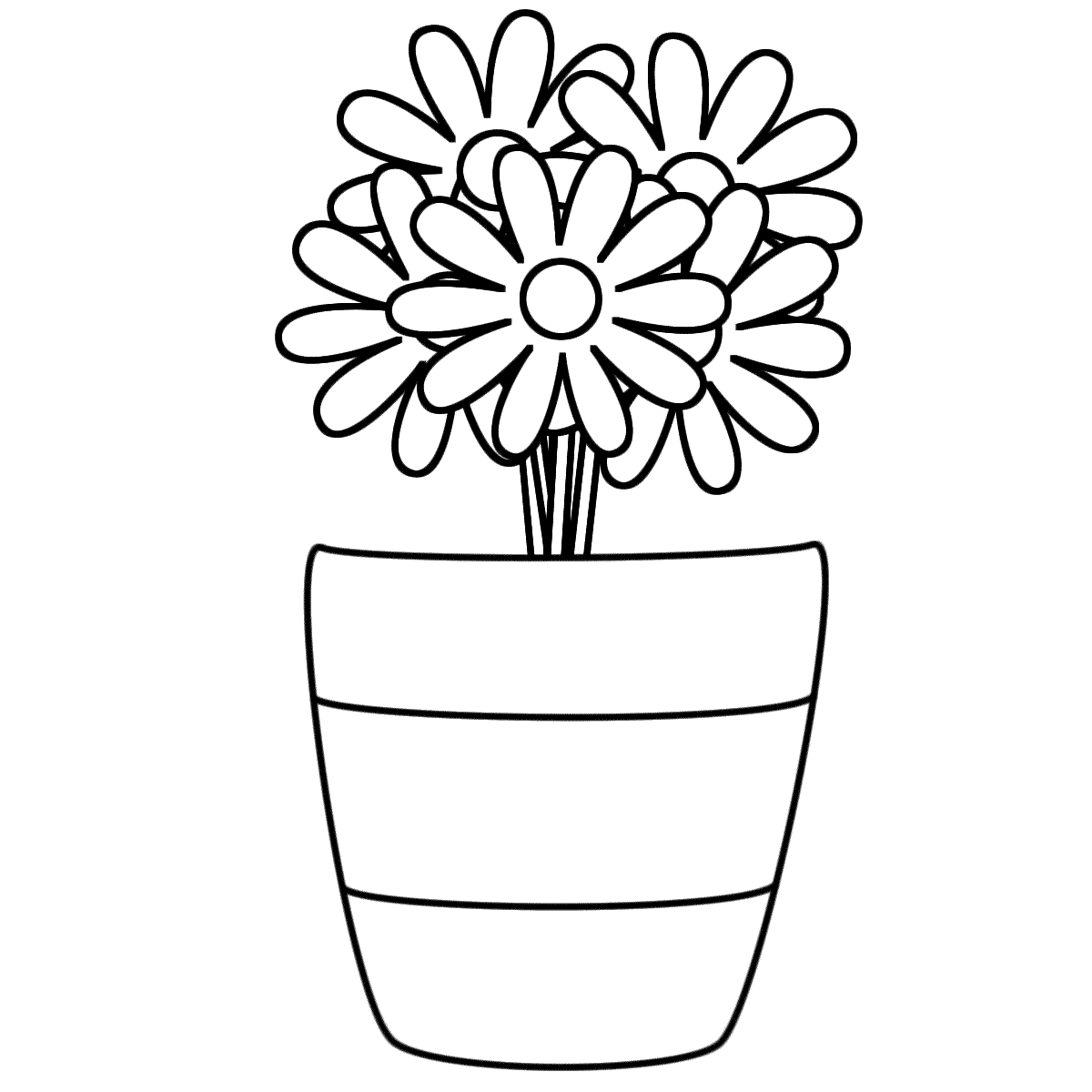 